04-169 ЛАЗ «Украина-67» 4х2 экспериментальный междугородный автобус на агрегатах ЛАЗ-699А, двери 1+1, багажный отсек 2х3 м3, мест 41/37 + гид, снаряжённый вес 9.18 тн, полный вес 13.22 тн, ЗиЛ-375 180 лс, 100 км/час, 1 экз., г. Львов 1966 г.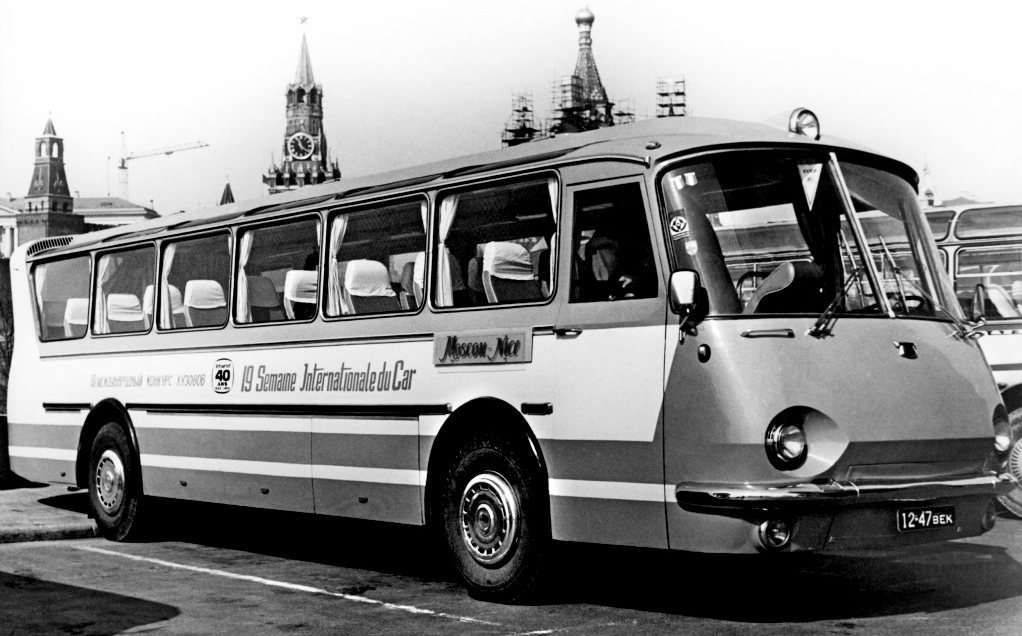  Львовский автобусный завод, наряду с традиционными для советских пассажиров автобусами ЛАЗ-697 и ЛАЗ-699 разрабатывал отдельную серию автобусов под общим названием «Украина». Основным отличием этих моделей были значительно повышенные параметры внутреннего комфорта, установка новейших моделей двигателя, ходовой части и тормозной системы. «Украина» - серия экспериментальных автобусов повышенной комфортабельности, разрабатывались на Львовском автобусном заводе в период с 1961 по 1973 г. Самые первые автобусы десятиметрового класса серии «Украина» - ЛАЗ Украина-1 и ЛАЗ Украина-2 были выпущены в 1961 году, обозначив тогда новую ступень в развитии советского автобусостроения. Отличались они внешним оформлением и оборудованием салона, но главное в них – передовая техническая начинка. Для рубежа 1950-60-х большим откровением была комфортная пневматическая подвеска, гидроусилитель руля, новый 150-сильный двигатель ЗиЛ-130 компоновки V8. Воздух для охлаждения двигателя забирается сзади на уровне подоконного бруса и для питания двигателя — через заборник на крыше. Управление жалюзи радиатора автоматизировано. Новая 5-ступенатая коробка передач была полностью синхронизирована и управление ею было реализовано через электропневматическую систему. Рычаги кулисы МКП перемещались мощными пневмоцилиндрами, которые управлялись электромагнитами. Запас топлива хранился в двух 190-литровых баках. Комплекс мер был принят конструкторами “Украины” для повышения комфорта пассажиров. В радиофицированном салоне были установлены регулируемые сиденья типа ЛАЗ-699 с пепельницами, индивидуальным освещением и карманами в спинках. Для личных вещей были предусмотрены два 3-кубовых багажных отсека под полом и потолочные полки. Крыша была сделана раздвижной, открывая пассажирам вид на небо. Кроме того, в передней части автобуса над лобовым стеклом была устроена приточная вентиляция, а в задней части – вытяжное устройство для безсквознякового проветривания во время движения. Для поддержания нормальной температуры в зимнее время на автобусе применено комбинированное отопление. Благодаря большим панорамным окнам, выходящим далеко на крышу, из салона была отличная обзорность, ну а от палящего южного солнца можно было закрыть их шторками. ЛАЗ «Украина 1» №18-Э 1961    В июле 1961 года на ЛАЗе был построен экспериментальный автобус "Украина" с короткой 4.7 м базой. Помимо совершенно нового кузова, выполненного в ЛАЗовском стиле - на основе безрамного несущего основания, автобус получил и ряд новых узлов, таких как пневматическая подвеска и телескопические амортизаторы двухстороннего действия, гидроусилитель руля и пневмогидравлический привод тормозов, электропневматический привод КПП и ручной тормоз барабанного типа. На автобусе применен новый тогда V-образный двигатель ЗиЛ-130, мощностью 150 л.с. и 5-ступенчатая синхронизированная коробка передач. Рулевое управление было с гидроусилителем. Автобус дальнего следования был оборудован четырьмя фарами головного света, и двумя дополнительными, противотуманными. Центрального прожектора на крыше «Украины-1» не было. В салоне "Украины" были установлены кресла типа ЛАЗ-699 на 36 пассажиров. В задней части салона был устроен гардероб. Габариты автобуса 10000х2500х2720 мм. База 4700 мм. Автобус "Украина-1" участвовал в съёмках художественного фильма "Королева бензоколонки", где он был задействован в некоторых эпизодах.ЛАЗ "Украина-2" №23-Э 1961 г. Второй опытный автобус из семейства «Украина» с увеличенной на 20 см базой изготовлен в октябре 1961 года в междугородном варианте с новой архитектурой. Основа каркаса была изготовлена из алюминиевых профилей (совместная разработка ЛАЗ и НИИТавтопром), а передняя маска из пластика, заметно облегчило автобус. Воздух для охлаждения двигателя забирается сзади на уровне подоконного бруса и для питания двигателя — через заборник на крыше. Управление жалюзи радиатора автоматизировано. Для естественной вентиляции салона применяется передний забор воздуха из-под козырька и задний отсасывания из-под заднего козырька; раздвижные окна; два жестких оползневых люка. Для поддержания нормальной температуры в зимнее время на автобусе применен комбинированное отопление. Для лучшего освещения полотна дороги при движении ночью на автобусе применена четырёхфарная система с двумя противотумками и прожектор на крыше. Автобус оборудован пневматическим сигналом обгона. Он отличался от первого не только несколько иной формой кузова, но и ещё более комфортабельным салоном - с буфетом, холодильником и местом стюардессы в передней части салона, гардеробом для хранения верхней одежды и туалетной комнатой в задней. По конструкции и агрегатной части автобус "Украина-2" был аналогичен "Украине-1". Салон этого автобуса был рассчитан на 28 пассажирских мест. Габариты автобуса 10000х2500х2720 мм. База 4900 мм. К изготовлению длиннобазных модификаций в семействе «Украина» дело так и не дошло, поскольку на следующие несколько лет завод был загружен подготовкой производства автобусов ЛАЗ-699А и разработкой городских автобусов ЛАЗ-696 и ЛАЗ-698. Для своего времени автобусы "Украина" обладали очень высоким уровнем комфорта, а красивые обтекаемые кузова выглядели очень современно. В 1961 году оба автобуса демонстрировались широкой публике на ВДНХ СССР в Москве. Оба концепта не пошли в серию, но стали основой для нескольких последующих разработок. Кроме того, опробованные на них дизайнерские и конструкционные решения нашли применение на серийных машинах – например, подвеска, оформление кормы кузова. Известно, что первый вариант автобуса впоследствии был разобран, а “Украина-2” многие годы работала в качестве служебного автобуса в авиационном конструкторском бюро О. К. Антонова в Киеве.ЛАЗ "Украина-67" На образованном при заводе ЛАЗ Головном специализированном конструкторском бюро по автобусам (ГСКБ) в IV квартале 1966 года создали экспериментальный образец туристического автобуса ЛАЗ "Украина" с удлинённой, в отличии от предыдущих автобусов серии "Украина», до 5.5 м базой. В годовом отчете ГСКБ'1966 он назван "Междугородный автобус повышенной комфортности с новыми архитектурными формами «Украина»". Позже, чтобы избежать путаницы с последующими автобусами серии "Украина», добавили цифру «67». Этот автобус на базе узлов и агрегатов ЛАЗ-699А обладал очень интересным и оригинальным дизайном, сочетавшим в себе уже уходящие веянья начала 60-х (застеклённые скаты крыши) и авангардные детали в виде задней стенки, вынесенных на заднюю часть крыши воздухозаборников и фар в специальных нишах. Заднее стекло сделали с обратным наклоном, в полную противоположность лазовским традициям, над ним, выходя на крышу, возвышался спойлер, придававшей визуальной лёгкости и стремительности. Дополнял композицию моторный отсек, выполненный в противоположность верхней части. Огромного (по тем временам) размера задние фонари были с раздельными секциями, располагавшимися друг над другом. Передняя часть автобуса наклонная, с изломом в районе утопленных фар, напоминала «лицо» скоростного локомотива. Сходство с ним придавал и центральный прожектор, расположенный на крыше.Багажные отсеки традиционно размещались с обеих сторон кузова вдоль бортов. На автобусе был установлен двигатель ЗиЛ мощностью 180 л.с. В салоне автобуса имелось всё для дальнего путешествия - комфортабельные сидения с подголовниками на 41 посадочное место и место для стюардессы в передней части салона. Салон имел регулируемые высокие кресла, багажные полки с встроенными светильниками, занавески. Изюминкой автобуса ьали опускнные боковые окна. Позже, для показа во Франции, автобус в задней части оборудовали бытовым отсеком с буфетом, гардеробом и умывальником, для чего были демонтированы 5 пассажирских кресел. Весной 1967 года этот автобус вместе с автобусом ЛАЗ-699А принял участие в международном конкурсе автобусов в Ницце (XVIII Международная автобусная неделя), где получил следующие награды:- Приз Президента Франции, два Больших приза отличия и Специальный приз оргкомитета - за участие в ралли.- Серебрянная медаль кузовостроителей - за конкурс кузовов.- Большой приз и Кубок оргкомитета - за технические испытания.- Большой кубок - за абсолютное первое место по мастерству вождения (водитель - инженер-испытатель С. Борим).ЛАЗ "Украина-69"Через два года, к новому международному конкурсу автобусов в Ницце, во Львове создали новый автобус "Украина". Вариант 1969 года повторял многие удачные элементы "Украины-67" (обратный наклон задней стенки, фары-воздухозаборники), но выглядел уже не так экстравагантно, из-за чего сильно проигрывал предшественнику. Зато в конструкции "Украины" образца 1969 года присутствовали такие приятные "мелочи", как автоматическая передняя входная дверь и дверь запасного выхода в заднем свесе, пассажирские сидения современной формы.На ХIX международной автобусной неделе в Ницце ЛАЗ "Украина-69" не смог повторить триумфа своего предшественника, но, однако же, получил ряд наград:- Большой приз отличия, вымпел Инициативного синдиката Ниццы, кубок Оргкомитета, Бронзовая медаль комиссариата туризма - за участие в ралли.- Кубок оргкомитета - за маневренность.- переходящий приз им. Луи Баландера - за технические испытания (подвеска и торможение в классе автобусов для дальнего туризма).ЛАЗ "Украина-71"К началу 70-х годов у ГСКБ во Львове стало хорошей традицией каждые два года подготавливать новые опытные комфортабельные автобусы класса "люкс" под наименованием "Украина", в которых были сконцентрированы все последние отечественные достижения автобусостроения. Не стал исключением и 1971 год. Правда, автобус ЛАЗ "Украина" образца 1971 года, в отличии от всех остальных "Украин" был изготовлен не в одном, а в двух экземплярах. Да и по внешнему виду эти автобусы не были такими футуристическими, как предшественники "Украина-67" и "Украина-69", а обладали более приземлёнными формами, которые потом легли в основу серийных автобусов ЛАЗ-699Н. В автобусе ЛАЗ "Украина-71" к услугам пассажиров были предусмотрено два телевизора, магнитофон, радиоприёмник, гардероб, бар-буфет, холодильник, кофеварка, газовая плита и туалетная комната (не в каждой квартире можно было тогда встретить такой набор!). Для каждого пассажирского кресла, регулируемого по наклону спинки и ширине, были подведены индивидуальное освещение и вентиляция. В техническом плане у "Украины-71" тоже всё было по разряду "люкс" - двигатель ЗиЛ-375Я5, мощностью 180 л.с, сцепление с пневмоусилителями, двухконтурная тормозная система и, конечно, традиционная пневматическая подвеска колёс с телескопическими амортизаторами.ЛАЗ "Украина-73" Первый и единственный советский автобус, являющийся настоящим лайнером международного класса ("За рулем", 5, 1975). Создан в одном экземпляре Львовским автобусным заводом в 1973 году. Это был ещё более комфортабельный лайнер, чем "Украина" 1971 года. В салоне автобуса к услугам пассажиров были предусмотрено два телевизора, магнитофон, радиоприёмник, гардероб, бар-буфет, холодильник, кофеварка, газовая плита и туалетная комната, плюс система контроля температуры. Для каждого пассажирского кресла, регулируемого по наклону спинки и ширине, были подведены индивидуальное освещение и вентиляция. В отличие от предшествующих междугородных ЛАЗов, на ЛАЗ-Украина-73 была установлена пневматическая дверь, раздвигающаяся при открывании. Уровень пола пассажирского салона у автобуса был несколько приподнят относительно кабины водителя. В техническом отношении автобус планировалось снабдить дизельным двигателем ЯМЗ-740. Но из-за расхождения в сроках изготовления агрегатов, вместо дизельного был установлен карбюраторный двигатель ЗиЛ-375Я5 и механическая пятиступенчатая коробка передач ЯМЗ-204У. По уровню комплектации салона и техническому отношению, ЛАЗ-Украина-73 вобрал в себя все технические достижения автобусостроения того времени, и мог бы тягаться с некоторыми современными моделями. Однако для успешного процесса разработки такого проекта, требовались не только силы Львовского Автобусного Завода, но и четкая слаженная работа смежных отраслей промышленности, выпускающих обивки, сидения, технические элементы салона и моторного отсека и др. В этом отношении изготовление автобуса подобного класса становиться намного сложнее, чем изготовление, например, легкового автомобиля, и требует слаженности и отсутствия бюрократических проволочек, характерных для советской промышленности тех лет. Судьба опытного экземпляра неизвестна. Габариты автобуса 11940х2500х3194 мм. Число пассажирских мест — 36. "Украина-73" - самый совершенный туристический автобус СССР начала 1970-х. Кузов вырос почти до 12 м, изменили заднюю часть кузова под установку как бензинового двигателя ЗиЛ 375, так и дизельного КамАЗ 740. Пассажирских мест оставалось 34, но в заднем свесе были смонтированы туалетная кабина, бар и обеденный столик с двумя 2-местными диванами. Гардероб перенесли вперед и разместили над правой задней аркой. Имелся также автономный кондиционер, приводимый в действие от собственного бензинового двигателя в 16.5 л.с. В течении 1973-74 г. лайнер стал лауреатом 3 выставок ("Автосервис-73", "Передовые методы обслуживания пассажиров" и "Автопром СССР - 50 лет"), на которых заработал 19 медалей, 2 диплома ВДНХ первой степени и почетный диплом Торгово-промышленной палаты СССР.ЛАЗ-Украина-73 стал последним в этой серии международных лайнеров.Технические характеристики ЛАЗ УкраинаУкраина-67Украина-69ЛАЗ-699 "Украина"ЛАЗ-699 "Украина"ЛАЗ-699НД "Украина"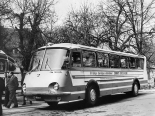 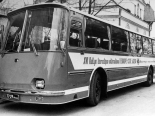 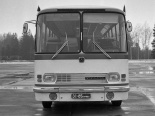 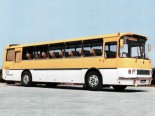 1966 1969 1972–1974 1972–1974 1975 основные основные основные основные основные основные расположение руля слеварасположение руля слеварасположение руля слеварасположение руля слеварасположение руля слеварасположение руля слеваКол-во дверей 2 3 3 3 3 количество мест количество мест количество мест количество мест количество мест количество мест всего 42/37 29 35 35 34 конструкция несущий кузовнесущий кузовнесущий кузовнесущий кузовнесущий кузовгеометрия геометрия геометрия геометрия геометрия геометрия колёсная база 5 495 мм 5 760 мм 5 545 мм 5 545 мм габаритыгабаритыгабаритыгабаритыгабаритыгабаритыдлина 10 770 мм 10 980 мм 10 540 мм 10 540 мм 11 940 мм ширина 2 500 мм2 500 мм2 500 мм2 500 мм2 500 ммвысота 3 000 мм 2 990 мм 2 950 мм 2 950 мм 3 194 мм масса масса масса масса масса масса снаряженная 9 180 кг 9 330 кг 9 390 кг 9 390 кг полная 13 22012 200 кг 12 810 кг 12 810 кг 14 290 кг двигатель двигатель двигатель двигатель двигатель двигатель название ЗиЛ-375 ЗиЛ-375 ЗиЛ-375Я5 ЗиЛ-375Я5 ЯМЗ-740 тип Поршневой Поршневой расположение сзади, поперечно сзади, поперечно сзади, поперечно сзади, поперечно сзади, продольно система питания карбюраторсистема питания карбюраторсистема питания карбюраторсистема питания карбюраторсистема питания карбюраторсистема питания карбюраторматериал блока чугунматериал блока чугунматериал блока чугунматериал блока чугунматериал блока чугунматериал блока чугунцилиндры/клапаны V8/2 V8/2 V8/2 V8/2 V8 степень сжатия 6,5степень сжатия 6,5степень сжатия 6,5степень сжатия 6,5степень сжатия 6,5степень сжатия 6,5объем 6 959 см³ 7 000 см³ 7 000 см³ 7 000 см³ мощность 180 л.с. 180 л.с. 180 л.с. 180 л.с. в диапазоне от 3 200 об/мин 3 200 об/мин крутящий момент 465 Нм 465 Нм в диапазоне от 1 800 об/мин 1 800 об/мин топливо бензин бензин А-76 А-76 дизель охлаждение жидкостное жидкостное жидкостное жидкостное трансмиссия трансмиссия трансмиссия трансмиссия трансмиссия трансмиссия привод задний задний задний задний задний коробка передач МКПП 5 МКПП МКПП МКПП МКПП 5 подвеска и рулевое управление подвеска и рулевое управление подвеска и рулевое управление подвеска и рулевое управление подвеска и рулевое управление подвеска и рулевое управление тип передней подвески (уст.) Пневматическая тип передней подвески (уст.) Пневматическая тип передней подвески (уст.) Пневматическая тип передней подвески (уст.) Пневматическая тип передней подвески (уст.) Пневматическая тип передней подвески (уст.) Пневматическая тип задней подвески (уст.) Пневматическая тип задней подвески (уст.) Пневматическая тип задней подвески (уст.) Пневматическая тип задней подвески (уст.) Пневматическая тип задней подвески (уст.) Пневматическая тип задней подвески (уст.) Пневматическая динамические характеристики динамические характеристики динамические характеристики динамические характеристики динамические характеристики динамические характеристики максимальная скорость 100 км/ч 96 км/ч 110 км/ч эксплуатационные характеристики эксплуатационные характеристики эксплуатационные характеристики эксплуатационные характеристики эксплуатационные характеристики эксплуатационные характеристики расход топлива расход топлива расход топлива расход топлива 30 л/100км30 л/100кмколёса и диски колёса и диски колёса и диски колёса и диски колёса и диски колёса и диски материал дисков стальматериал дисков стальматериал дисков стальматериал дисков стальматериал дисков стальматериал дисков стальместо производства Головное Союзное конструкторское бюро по автобусам, г.Львов, Львовская обл., УССР   Головное Союзное конструкторское бюро по автобусам, г.Львов, Львовская обл., УССР   Головное Союзное конструкторское бюро по автобусам, г.Львов, Львовская обл., УССР   Головное Союзное конструкторское бюро по автобусам, г.Львов, Львовская обл., УССР   Головное Союзное конструкторское бюро по автобусам, г.Львов, Львовская обл., УССР   